DEPARTAMENTO EJECUTIVODecreto Nº 095Monte Cristo, 02 de Mayo de 2018.VISTO: La necesidad de una constante capacitación profesional de nuestros agentes y personal municipal.Y CONSIDERANDO: Que sin lugar a dudas es bueno y a su vez necesario que el personal que brinda servicios en este Municipio y principalmente en el área de salud, lleve adelante una continua capacitación, ya que esto se verá reflejado directamente en una mejor prestación y calidad de servicios.Que en esta oportunidad las profesionales del servicio de radiología participaran del Encuentro de la Escuela de Tecnología Médica en el marco del Centenario de la Reforma Universitaria de 1.918, los días 3 y 4 de Mayo del corriente año 2.018Que es intención de esta Municipalidad apoyar e incentivar este tipo de capacitaciones profesionales, razón por la cual brinda en la medida de sus posibilidades su apoyo económico para las mismas.Por ello:EL INTENDENTE MUNICIPAL EN USO DE SUS ATRIBUCIONESDECRETAArtículo 1º.- Otórguese a las Lic. Rearte Sandra del Valle, DNI. Nº 25.758.454, Coppi Celeste Elizabeth, DNI. Nº 25.890.570 y Rivarola Mariana Glenda, DNI. Nº 27.003.034 un aporte económico por la suma única y total de Pesos Un mil ochocientos ($1.800,00) los cuales serán destinados exclusivamente para afrontar los gastos de inscripción para poder participar del Encuentro de la Escuela de Tecnología Médica en el marco del Centenario de la Reforma Universitaria de 1.918, los días 3 y 4 de Mayo del corriente año 2.018 organizado por la Escuela de Tecnología Medica FCM. UNC.Artículo 2º.- Impútese el gasto ocasionado a la partida del presupuesto de Gastos vigente 1.1.03.24 Cursos de Capacitación para Personal Municipal.-Artículo 3º.- Comuníquese, publíquese, dése al R.M. y archívese.-FDO: Ing. Agr. Fernando Gazzoni, Intendente Municipal; Lic. Ezequiel Aguirre, Secretario de GobiernoDecreto Nº 096Monte Cristo, 02 de Mayo de 2.018. VISTO: El Formulario F.401 de Solicitud de Prescripción de Deudas Municipales, formalizado por la contribuyente de nuestra localidad, Sra. Maria Alicia PUCHETA.Y CONSIDERANDO: Que si bien las previsiones del nuevo Código Civil han modificado los plazos para la acción para el cobro de las deudas por impuestos y/o tributos, también por el nuevo artículo 2532 último párrafo los municipios ahora sí tienen la facultad de incorporar en  los plazos específicos de prescripción.                                        Que estas deudas se transforman en deuda natural y se carece de medios coercitivos para demandar su cumplimiento, produciendo en el sistema de cómputos un exceso de información, que dificulta la tarea de los operadores municipales al momento de verificar deudas                                        Que en ocasiones los contribuyentes al transferir algún bien, solicitan libre deuda para poder trasladar la titularidad registral, por lo que es necesario que estas deudas sean eliminadas del sistema, por ello:EL INTENDENTE MUNICIPAL EN USO DE SUS ATRIBUCIONESDECRETAArtículo 1º.- Tómense los recaudos necesarios con el objeto de que las deudas que posee el inmueble identificado catastralmente como 01-01-128-002 y que figura en Planilla adjunta y que forma parte del presente Decreto como Anexo I, sean eliminadas del sistema informático, ya que no son exigibles por el Municipio, porque caen bajo el régimen de la prescripción y así evitar futuras confusiones con el titular actual del bien, como así también con futuros titulares. Dichas deudas comprenden los siguientes rubros: Tasa por Servicio a la Propiedad.Artículo 2º.- Notifíquese de forma inmediata a la oficina de recaudaciones a los fines de que proceda de inmediato a instrumentar lo establecido en el artículo precedente.-Artículo 3º.- Instrúyase al Asesor Letrado para que realice las acciones pertinentes, a los fines de evitar nuevas prescripciones.-Artículo 4º.- Comuníquese, publíquese, dése al R.M. y archívese.-ANEXO IFDO: Ing. Agr. Fernando Gazzoni, Intendente Municipal; Lic. Ezequiel Aguirre, Secretario de GobiernoDecreto Nº 097Monte Cristo, 02 de Mayo de 2018.VISTO: La creación en el ámbito municipal, del Plan de Empleo “Trabajamos y Crecemos”Y CONSIDERANDO: Que el mencionado Plan se ha pensado para brindar una especie de “planes” de empleo destinados especialmente a aquellas personas que se encuentran en situación de vulnerabilidad laboral, educativa y social.Que con esta oportunidad, por un lado nuestra ciudad crece y por el otro se provee a quienes desarrollan un trabajo, una contraprestación por lo realizado.Que de esta manera podemos ir día a día a paso lento, pero firme, construyendo un futuro mejor para todos, dando espacio a todos los sectores sociales.Que resulta necesario materializar el pago de cada uno de los planes de empleo.Que por Decreto Nº 002/2017 se actualizó la contraprestación del mencionado Plan, fijándolo en la suma de Pesos Dos mil ($2.000,00).Que en esta oportunidad algunas de las beneficiarias no han cumplimentado la totalidad del mes, por lo que corresponde abonarles proporcionalmente por los días efectivamente trabajados y otras han efectuado un trabajo extra, que también corresponde abonar.Que el Presupuesto de Gastos cuenta con partida para otorgar dichos “planes”. Por ello:EL INTENDENTE MUNICIPAL EN USO DE SUS ATRIBUCIONESDECRETAArtículo 1º.- Abónese el Plan de Empleo “Trabajamos y Crecemos” por la suma de única de Pesos Dos mil ($2.000,00) a las siguientes beneficiarias que se describen a continuación:- RETAMAR Fabiana.- LUCERO Claudia Noemí.- SORIA Yanina- RAMIREZ VeronicaArtículo 2º.- Abónese la suma de Pesos Un mil ochocientos ochenta y ocho con ochenta y ocho centavos ($1.888,88) a las siguientes beneficiarias que se describen a continuación:- SUAREZ YESICAENRIQUE MayraVILLADA MaribelSOLA OlgaArtículo 3º.- Abónese la suma de Pesos Un mil setecientos setenta y siete con setenta y siete centavos ($1.777,77) a las siguientes beneficiarias que se describen a continuación:- ORONA Romina- ACOSTA Alejandra- IBAÑEZ ZulemaArtículo 4º.- Abónese por única vez la suma extra de Pesos Doscientos cincuenta ($250,00) a las siguientes beneficiarias que se describen a continuación:- SOLA Olga- RETAMAR Fabiana.- LUCERO Claudia.- IBAÑEZ Zulema.Articulo 5º.- El gasto que demande la puesta en vigencia de lo ordenado en el presente se imputará a la partida del presupuesto de Gastos Vigente 1.3.05.02.3.02 Subsidios Varios.-Artículo 6º.- Comuníquese, publíquese, dése al R.M. y archívese.-FDO: Ing. Agr. Fernando Gazzoni, Intendente Municipal; Lic. Ezequiel Aguirre, Secretario de GobiernoDecreto Nº 098Monte Cristo, 07 de Mayo de 2018.VISTO: El informe remitido desde el Área de Acción Social Municipal, suscripto por la Lic. Mariana Vaca.Y CONSIDERANDO: Que mediante el presente informe nos ponen en nuestro conocimiento la difícil situación por la cual está atravesando la Sra. Pérez Rosana Alejandra, todo lo cual se encuentra documentado en el Expediente Nº 01/08 realizado en la mencionada área.Que este municipio en las medidas de sus posibilidades asistirá al solicitante.Por ello:EL INTENDENTE MUNICIPAL EN USO DE SUS ATRIBUCIONESDECRETAArtículo 1º.- Otórguese a la Sra. Rosana Alejandra PEREZ, DNI. Nº 16.506.855 un subsidio por la suma única de Pesos Un mil ($ 1.000,00), los cuales serán destinados íntegramente a cubrir parte de los gastos de sus necesidades básicas.Artículo 2º.- Impútese el gasto ocasionado a la partida del presupuesto de Gastos vigente 1.3.05.02.1 Ayuda a Carenciados.-Artículo 3º.- Comuníquese, publíquese, dése al R.M. y archívese.-FDO: Ing. Agr. Fernando Gazzoni, Intendente Municipal; Lic. Ezequiel Aguirre, Secretario de GobiernoDecreto Nº 099Monte Cristo, 10 de Mayo de 2.018.VISTO: El Formulario F.401 de Solicitud de Prescripción de Deudas Municipales, formalizado por el contribuyente de nuestra localidad, Sr. AVENDAÑO Eulogio Borromeo.Y CONSIDERANDO: Que si bien las previsiones del nuevo Código Civil han modificado los plazos para la acción para el cobro de las deudas por impuestos y/o tributos, también por el nuevo artículo 2532 último párrafo los municipios ahora sí tienen la facultad de incorporar en la Ordenanza Impositiva los plazos específicos de prescripción.Que estas deudas se transforman en deuda natural y se carece de medios coercitivos para demandar su cumplimiento, produciendo en el sistema de cómputos un exceso de información, que dificulta la tarea de los operadores municipales al momento de verificar deudasQue en ocasiones los contribuyentes al transferir algún bien, solicitan libre deuda para poder trasladar la titularidad registral, por lo que es necesario que estas deudas sean eliminadas del sistema, por ello:EL INTENDENTE MUNICIPAL EN USO DE SUS ATRIBUCIONESDECRETAArtículo 1º.- Tómense los recaudos necesarios con el objeto de que las deudas que posee el inmueble identificado catastralmente como 01-01-016-012 y el vehículo bajo Dominio GBY 483 y que figuran en Planilla adjunta y que forma parte del presente Decreto como Anexo I, sean eliminadas del sistema informático, ya que no son exigibles por el Municipio, porque caen bajo el régimen de la prescripción y así evitar futuras confusiones con el titular actual del bien, como así también con futuros titulares. Dichas deudas comprenden los siguientes rubros: Tasa por Servicio a la Propiedad y Contribución que incide sobre los Automotores respectivamente.Artículo 2º.- Notifíquese de forma inmediata a la oficina de recaudaciones a los fines de que proceda de inmediato a instrumentar lo establecido en el artículo precedente.-Artículo 3º.- Instrúyase al Asesor Letrado para que realice las acciones pertinentes, a los fines de evitar nuevas prescripciones.-Artículo 4º.- Comuníquese, publíquese, dése al R.M. y archívese.-ANEXO IFDO: Ing. Agr. Fernando Gazzoni, Intendente Municipal; Lic. Ezequiel Aguirre, Secretario de GobiernoDecreto Nº 100Monte Cristo, 10 de Mayo de 2018.VISTO: El proyecto de Ordenanza remitido al Honorable Concejo Deliberante para su tratamiento y que llevará el Nº 1.181.Y CONSIDERANDO: Que el mismo ha recibido la aprobación y sanción correspondiente, sin modificación alguna.EL INTENDENTE MUNICIPAL EN USO DE SUS ATRIBUCIONESDECRETAArtículo 1º.- Promúlguese la Ordenanza que llevará el Nº 1.181, Ordenanza por la cual modifica el Artículo 1º de la Ordenanza Nº 192 (Suspensión de la Tasa Municipal del 10% para los consumos domiciliarios de Gas de los meses de Junio y Julio del corriente año 2.018)Articulo 2º.- La Ordenanza mencionada en el artículo anterior, fue sancionada por el Honorable Concejo Deliberante según Acta Nº 79 del Libro de Sesiones de fecha 09 de Mayo de 2018.-Artículo 3º.- Comuníquese, publíquese, dése al R.M. y archívese.-FDO: Ing. Agr. Fernando Gazzoni, Intendente Municipal; Lic. Ezequiel Aguirre, Secretario de GobiernoDecreto Nº 101Monte Cristo, 11 de Mayo de 2018.VISTO: El Dictamen remitido por parte de la Comisión de Evaluación y Adjudicación en el marco de la Licitación Pública Nº 02/2018.Y CONSIDERANDO: Que por medio del mencionado Dictamen, declaran la inadmisibilidad de las ofertas presentadas por los dos (2) oferentes, la empresa BISCAYNE SERVICIOS S.A. y COR-VIAL S.A.Que a los fines de continuar con el procedimiento que establece nuestra Ordenanza de Presupuesto vigente y en particular la Ordenanza Nº 1.180 de Llamado a Licitación Pública Nº 02/2018, es necesario declarar por medio del presente Decreto el fracaso de la Licitación en cuestión.Que el Departamento Ejecutivo Municipal, tiene facultades para realizar este tipo de acto, por lo que:EL INTENDENTE MUNICIPAL EN USO DE SUS ATRIBUCIONESDECRETAArtículo 1º.- Declárese fracasada la Licitación Pública Nº 02/2018 por inadmisibilidad de las ofertas presentadas por los oferentes BISCAYNE SERVICIOS S.A. y COR- VIAL S.A. atento que las mismas no ajustaron en un todo de acuerdo a las condiciones exigidas en el Pliego.Articulo 2º.- Evalúense y tómense los recaudos necesarios para continuar con el procedimiento correspondiente.Artículo 3º.- Comuníquese, publíquese, dése al R.M. y archívese.-FDO: Ing. Agr. Fernando Gazzoni, Intendente Municipal; Lic. Ezequiel Aguirre, Secretario de GobiernoDecreto Nº 102Monte Cristo, 15 de Mayo de 2018.VISTO: Que el día de mañana operará el primer vencimiento del pago de la Cuota Nº 2 de Servicio de Agua Potable como así también cuotas varias de Pavimentación Urbana.Y CONSIDERANDO: Que debido a algunos inconvenientes consecuencia del gran temporal de lluvia sufrido por más de diez días en nuestra localidad que afectaron la distribución y envío de cedulones, por lo que no alcanzaron a llegar a destino en tiempo y forma a cada uno de nuestros contribuyentes.Que es facultad del Departamento Ejecutivo el prorrogar, atendiendo circunstancias validas que así lo exijan, el vencimiento establecido por la Ordenanza Tarifaria Nº 1.171, a los fines de dar posibilidad a todos los contribuyentes de tener la oportunidad de abonar con los importes originarios, y que la demora, ajenos a su voluntad, y en este caso también ajenos a nuestra voluntad, no les genere el pago de intereses sobre dichos montos.Por ello:EL INTENDENTE MUNICIPAL EN USO DE SUS ATRIBUCIONESDECRETAArtículo 1º.- Prorróguese hasta el día 24 de Mayo el primer vencimiento de la Cuota Nº 2 de Servicio de Agua Potable como así también aquellas cuotas de Pavimentación Urbana cuyo primer vencimiento también operen el día 24 de Mayo del corriente año 2.018.Artículo 2º.- El presente Decreto se allana a los mismos términos que establece la Ordenanza Tarifaria Nº 1.171, en un todo de acuerdo en lo que se refiere a las formas, plazos, beneficios y condiciones de pago.-Artículo 3º.- Comuníquese, publíquese, dése al R.M. y archívese.-FDO: Ing. Agr. Fernando Gazzoni, Intendente Municipal; Lic. Ezequiel Aguirre, Secretario de GobiernoDecreto Nº 103Monte Cristo, 15 de Mayo de 2018.VISTO: La 5º Maratón Regional “SUQUIJUEGOS” que este año tendrá sede en nuestra Localidad el próximo Domingo 20 de Mayo del corriente año 2.018.Y CONSIDERANDO: Que este evento tiene como finalidad la participación deportiva de toda la comunidad de los distintos departamentos de la zona, sin distinción de sexo y edades.Que a los fines organizativos resulta necesario cortar algunas calles de manera temporaria a los fines de desplegar todo lo indispensable para el desarrollo de la misma, para así asegurar una mejor circulación de las personas que van a participar como así también de aquellas que asistirán a presenciar tal evento.Que el Municipio tiene potestad para realizar cortes de calles, cuando así lo exijan las circunstancias, con el fin de evitar cualquier tipo de problemática. Por ello:EL INTENDENTE MUNICIPAL EN USO DE SUS ATRIBUCIONESDECRETAArtículo 1º.- Ordénese el corte de las calles que a continuación se indican y que figuran en el Plano Adjunto como Anexo I, a saber: Av. San Martin, calle Gral Paz, Pasaje Cervantes, calle Gral Güemes, calle Niñas de Ayohuma, calle Gral Urquiza, calle A. Rossi, calle Gral Guemes, calle M. Avendaño, calle A. Machado, calle Cuesta Carnero, calle Gral Paz, calle Santos Rosales, calle Antonio Machado, calle A. Rossi, calle Gral Urquiza, calle Niñas de Ayohuma, calle Mariano Moreno, Av. Sarmiento, calle Gral. Urquiza, Pasaje Cervantes, calle Gral Paz y Av. San Martin, en un todo de acuerdo a lo indicado en el plano anexo. Dichas arterias se verán directamente afectadas a la 4º Maratón Regional “SUQUIJUEGOS”, a realizarse el próximo Domingo 20 de Mayo del corriente año 2018. Las mencionadas calles estarán cerradas al tránsito normal y afectadas en los horarios que van desde las 15:00 hs. hasta las 19:00 hs.Artículo 2º.- Notifíquese al personal que se verá afectado por esta determinación, Inspectores de Tránsito, Personal de Maestranza y Servicios Generales, como así también a vecinos y comercios de las zonas afectadas a los fines de que todo se desarrolle con total normalidad y seguridad.-Artículo 3º.- Comuníquese, publíquese, dése al R.M. y archívese.-FDO: Ing. Agr. Fernando Gazzoni, Intendente Municipal; Lic. Ezequiel Aguirre, Secretario de GobiernoDecreto Nº 104Monte Cristo, 15 de Mayo de 2018.VISTO: La nota presentada por la Sr. Abelardo Gabriel RODRIGUEZ, DNI. Nº 26.444.952, solicitando una ayuda económica.Y CONSIDERANDO: Que el solicitante, vecino de nuestra localidad, lamentablemente está atravesando un delicado problema de salud que le imposibilitara trabajar por el termino de tres meses aproximadamente.Que esta imposibilidad de trabajar le ocasiona directamente falta de ingresos económicos para solventar sus necesidades básicas y la de sus tres hijos durante este lapso de tiempo.Que es por todo lo anteriormente que se ha visto en la obligación de recurrir ante nuestro municipio solicitando una ayuda económica.Que esta Municipalidad cuenta con partida necesaria para atender dicho gasto.Por ello:EL INTENDENTE MUNICIPAL EN USO DE SUS ATRIBUCIONESDECRETAArtículo 1º.- Otórguese al Sr. Abelardo Gabriel RODRIGUEZ, DNI. Nº 26.444.952 una ayuda económica por la suma única de Pesos Un mil ($1.000,00) la cual deberá ser destinada exclusivamente a cubrir parte de los gastos de sus necesidades básicas.Artículo 2º.- Impútese el gasto ocasionado a la partida del presupuesto de Gastos vigente 1.3.05.02.1 Ayuda a Carenciados.-Artículo 3º.- Comuníquese, publíquese, dése al R.M. y archívese.-FDO: Ing. Agr. Fernando Gazzoni, Intendente Municipal; Lic. Ezequiel Aguirre, Secretario de GobiernoDecreto Nº 105Monte Cristo, 15 de Mayo de 2.018.VISTO: El Formulario F.401 de Solicitud de Prescripción de Deudas Municipales, formalizado por la contribuyente de nuestra localidad, Sra. Roxana del Valle GARAY.Y CONSIDERANDO: Que si bien las previsiones del nuevo Código Civil han modificado los plazos para la acción para el cobro de las deudas por impuestos y/o tributos, también por el nuevo artículo 2532 último párrafo los municipios ahora sí tienen la facultad de incorporar en la Ordenanza Impositiva los plazos específicos de prescripción.Que estas deudas se transforman en deuda natural y se carece de medios coercitivos para demandar su cumplimiento, produciendo en el sistema de cómputos un exceso de información, que dificulta la tarea de los operadores municipales al momento de verificar deudasQue en ocasiones los contribuyentes al transferir algún bien, solicitan libre deuda para poder trasladar la titularidad registral, por lo que es necesario que estas deudas sean eliminadas del sistema, por ello:EL INTENDENTE MUNICIPAL EN USO DE SUS ATRIBUCIONESDECRETAArtículo 1º.- Tómense los recaudos necesarios con el objeto de que las deudas que posee el vehículo identificado bajo Dominio 740 CXE y que figura en Planilla adjunta y que forma parte del presente Decreto como Anexo I, sean eliminadas del sistema informático, ya que no son exigibles por el Municipio, porque caen bajo el régimen de la prescripción y así evitar futuras confusiones con el titular actual del bien, como así también con futuros titulares. Dichas deudas comprenden los siguientes rubros: Contribución que incide sobre los Automotores.Artículo 2º.- Notifíquese de forma inmediata a la oficina de recaudaciones a los fines de que proceda de inmediato a instrumentar lo establecido en el artículo precedente.-Artículo 3º.- Instrúyase al Asesor Letrado para que realice las acciones pertinentes, a los fines de evitar nuevas prescripciones.-Artículo 4º.- Comuníquese, publíquese, dése al R.M. y archívese.-ANEXO IFDO: Ing. Agr. Fernando Gazzoni, Intendente Municipal; Lic. Ezequiel Aguirre, Secretario de GobiernoDecreto Nº 106Monte Cristo, 15 de Mayo de 2018.VISTO: El inicio de las diferentes actividades y disciplinas a cargo de la Dirección de Deportes Municipal programadas para este período 2018.Y CONSIDERANDO: Que cada año es mayor la cantidad de vecinos de la localidad que se vuelcan a la realización y desarrollo de algún tipo de disciplina y/o actividad deportiva.Que esto nos enorgullece dado los beneficios para la salud y el bienestar que el desarrollo que cualquier actividad o disciplina deportiva le brinda al ser humano.Que este año, aparte de las disciplinas que desde hace largo tiempo vienen desarrollándose, se han incluido otras nuevas y se han reforzado, justamente por la gran demanda, el dictado de las ya existentes.Que en consecuencia nos resulta necesario contar con más profesores, y estudiantes de las disciplinas, que realicen el dictado de las mismas.Que de esta manera, con el deporte y como así también con el desarrollo de la cultura podemos ir día a día a paso lento, pero firme, construyendo un futuro mejor para todos, dando espacio a todos los sectores sociales.Que por ello:EL INTENDENTE MUNICIPAL EN USO DE SUS ATRIBUCIONESDECRETAArtículo 1º.- Autorícese el pago mensual de cada uno de los profesores y/o estudiantes afectados al dictado de las diferentes actividades y disciplinas deportivas brindadas a través de la Dirección de Deportes Municipal para este año 2.018.Artículo 2º.- Los pagos se realizaran a mes vencido conforme la planilla que se acompañe por parte de la Dirección de Deportes Municipal donde deberá informar detalladamente los montos a pagar.Articulo 3º.- El gasto que demande la puesta en vigencia de lo ordenado en el presente se imputará a la partida del presupuesto de Gastos Vigente 1.1.03.1203 Deportes y Recreación.-Artículo 4º.- Comuníquese, publíquese, dése al R.M. y archívese.-FDO: Ing. Agr. Fernando Gazzoni, Intendente Municipal; Lic. Ezequiel Aguirre, Secretario de GobiernoDecreto Nº 107Monte Cristo, 15 de Mayo de 2.018.VISTO: El Formulario F.401 de Solicitud de Prescripción de Deudas Municipales, formalizado por el contribuyente de nuestra localidad, Sr. SANCHEZ Emilio Ramón.Y CONSIDERANDO: Que si bien las previsiones del nuevo Código Civil han modificado los plazos para la acción para el cobro de las deudas por impuestos y/o tributos, también por el nuevo artículo 2532 último párrafo los municipios ahora sí tienen la facultad de incorporar en la Ordenanza Impositiva los plazos específicos de prescripción.Que estas deudas se transforman en deuda natural y se carece de medios coercitivos para demandar su cumplimiento, produciendo en el sistema de cómputos un exceso de información, que dificulta la tarea de los operadores municipales al momento de verificar deudasQue en ocasiones los contribuyentes al transferir algún bien, solicitan libre deuda para poder trasladar la titularidad registral, por lo que es necesario que estas deudas sean eliminadas del sistema, por ello:EL INTENDENTE MUNICIPAL EN USO DE SUS ATRIBUCIONESDECRETAArtículo 1º.- Tómense los recaudos necesarios con el objeto de que las deudas que posee el inmueble identificado catastralmente como 01-01-056-010 y que figura en Planilla adjunta y que forma parte del presente Decreto como Anexo I, sean eliminadas del sistema informático, ya que no son exigibles por el Municipio, porque caen bajo el régimen de la prescripción y así evitar futuras confusiones con el titular actual del bien, como así también con futuros titulares. Dichas deudas comprenden los siguientes rubros: Tasa por Servicio a la Propiedad y Servicio de Agua Potable.Artículo 2º.- Notifíquese de forma inmediata a la oficina de recaudaciones a los fines de que proceda de inmediato a instrumentar lo establecido en el artículo precedente.-Artículo 3º.- Instrúyase al Asesor Letrado para que realice las acciones pertinentes, a los fines de evitar nuevas prescripciones.-Artículo 4º.- Comuníquese, publíquese, dése al R.M. y archívese.-ANEXO IFDO: Ing. Agr. Fernando Gazzoni, Intendente Municipal; Lic. Ezequiel Aguirre, Secretario de GobiernoDecreto Nº 108Monte Cristo, 15 de Mayo de 2.018.VISTO: El Formulario F.401 de Solicitud de Prescripción de Deudas Municipales, formalizado por el contribuyente de nuestra localidad, Sr. NEIL Miguel Roberto.Y CONSIDERANDO: Que si bien las previsiones del nuevo Código Civil han modificado los plazos para la acción para el cobro de las deudas por impuestos y/o tributos, también por el nuevo artículo 2532 último párrafo los municipios ahora sí tienen la facultad de incorporar en la Ordenanza Impositiva los plazos específicos de prescripción.Que estas deudas se transforman en deuda natural y se carece de medios coercitivos para demandar su cumplimiento, produciendo en el sistema de cómputos un exceso de información, que dificulta la tarea de los operadores municipales al momento de verificar deudasQue en ocasiones los contribuyentes al transferir algún bien, solicitan libre deuda para poder trasladar la titularidad registral, por lo que es necesario que estas deudas sean eliminadas del sistema, por ello:EL INTENDENTE MUNICIPAL EN USO DE SUS ATRIBUCIONESDECRETAArtículo 1º.- Tómense los recaudos necesarios con el objeto de que las deudas que posee el inmueble identificado catastralmente como 01-01-103-010 y que figura en Planilla adjunta y que forma parte del presente Decreto como Anexo I, sean eliminadas del sistema informático, ya que no son exigibles por el Municipio, porque caen bajo el régimen de la prescripción y así evitar futuras confusiones con el titular actual del bien, como así también con futuros titulares. Dichas deudas comprende el siguiente rubro: Tasa por Servicio a la Propiedad y Servicio de Agua Potable.Artículo 2º.- Notifíquese de forma inmediata a la oficina de recaudaciones a los fines de que proceda de inmediato a instrumentar lo establecido en el artículo precedente.-Artículo 3º.- Instrúyase al Asesor Letrado para que realice las acciones pertinentes, a los fines de evitar nuevas prescripciones.-Artículo 4º.- Comuníquese, publíquese, dése al R.M. y archívese.-ANEXO IFDO: Ing. Agr. Fernando Gazzoni, Intendente Municipal; Lic. Ezequiel Aguirre, Secretario de GobiernoDecreto Nº 109Monte Cristo, 21 de Mayo de 2018.-VISTO: La 1º Fecha del Torneo Anual de “Maxi Basquet” en el marco de los Suquijuegos 2.018 llevadas a cabo el pasado 19 de Mayo en la Ciudad de Villa Santa Rosa de Rio Primero.Y CONSIDERANDO: Que el equipo representativo de nuestra localidad este año nuevamente tendrá participación en este torneo.Que como en cada uno de los encuentros de diferentes disciplinas se producen gastos de organización y desarrollo.Que en este primer encuentro fue necesario, como lo será en cada uno de los mismos, abonar los costos de arbitraje y en esta fecha en particular también se generaron gastos de traslado atento que se disputo en la localidad vecina de Santa Rosa de Rio Primero.Que el municipio cuenta con partida necesaria a los fines de compensar el gasto afrontado oportunamente por nuestra Dirección de Deportes. Por ello:EL INTENDENTE MUNICIPAL EN USO DE SUS ATRIBUCIONESDECRETAArtículo 1º.- Abónese a la Dirección de Deportes Municipal la suma de Pesos Un mil setecientos veinticinco ($1.725,00) a los fines de compensar el gasto erogado en concepto de pago de árbitros de la Federación de Básquet y traslado a la Localidad de Villa Santa Rosa de Rio Primero de nuestro equipo representativo de Basquet, donde el pasado 19 de Mayo del corriente año 2.018 disputaron la 1º Fecha del Torneo Maxi Básquet en el marco de los Suquijuegos 2.018.-Artículo 2º.- Impútese el gasto ocasionado por el artículo precedente, a la partida del Presupuesto de Gastos vigente 1.1.03.14 Premios, adhesiones y Otros similares.Artículo 3º.- Comuníquese, publíquese, dése al R.M. y archívese.-FDO: Ing. Agr. Fernando Gazzoni, Intendente Municipal; Lic. Ezequiel Aguirre, Secretario de GobiernoDecreto Nº 110Monte Cristo, 21 de Mayo de 2018.VISTO: La nota presentada por el Consejo Pastoral Ntra. Sra. de los Remedios de la Localidad vecina de Capilla de los Remedios.Y CONSIDERANDO: Que esta localidad está próxima a festejar, como todos los años sus Fiestas Patronales.Que como cada año este festejo trae aparejado gastos en organización y desarrollo de las mismas, que se solventa con el aporte desinteresado de los vecinos, autoridades, instituciones, entre otras.Que es por lo expuesto anteriormente que el Consejo Parroquial de la localidad viene a solicitar a este municipio una ayuda económica en concepto de auspicio publicitario para de esta manera afrontar los costos que esto trae aparejado.Que el Municipio tiene conocimiento de los gastos que generan estos tipos de eventos.Que el presupuesto de Gastos vigente para este año en curso, cuenta con partida suficiente para otorgar lo solicitado. Por ello:EL INTENDENTE MUNICIPAL EN USO DE SUS ATRIBUCIONESDECRETAArtículo 1º.- Otórguese al Consejo Parroquial Ntra. Sra. de los Remedios de la localidad de Capilla de los Remedios un aporte económico de Pesos Dos mil ($2.000,00) en concepto de auspicio publicitario para los festejos de sus próximas Fiestas Patronales que se llevaran a cabo el próximo día 24 de Mayo del corriente año 2.018.Artículo 2º.- Impútese el gasto ocasionado a la partida del Presupuesto de Gastos Vigente 1.3.05.02.6 Apoyo a Entidades Educativas, Deportivas y Otras.-Artículo 3º.- Comuníquese, publíquese, dése al R.M. y archívese.-FDO: Ing. Agr. Fernando Gazzoni, Intendente Municipal; Lic. Ezequiel Aguirre, Secretario de GobiernoDecreto Nº 111Monte Cristo, 21 de Mayo de 2018.VISTO: La realización del próximo acto en conmemoración del 25 de Mayo de 1810, el cual está programado para el día Viernes 25 de Mayo del corriente año 2018, en nuestra plaza principal, Domingo F. Sarmiento.Y CONSIDERANDO: Que este acto es uno de los eventos de gran magnitud e importancia en nuestra localidad, que reúne año tras año a una gran conglomeración de público asistente, debido a la importancia cultural que tiene el mismo a nivel nacional.Que este festejo ocasiona la paralización en la circulación normal de vehículos en las calles donde se concentran el mismo.Que el Municipio como organizador del evento es el encargado de que todo se lleve a cabo con total normalidad, garantizando orden en el tránsito.Que el Municipio tiene potestad para realizar cortes de calles, cuando así lo exijan las circunstancias, con el fin de evitar cualquier tipo de problemática. Por ello:EL INTENDENTE MUNICIPAL EN USO DE SUS ATRIBUCIONESDECRETAArtículo 1º.- Ordénese el corte de las correspondientes calles de nuestra Localidad que se verán directamente afectadas a la realización del acto del “25 de Mayo” a saber: - Calle Int. Nemirovsky desde Manuel Pizarro hasta Aristóbulo del Valle; Calle Manuel Pizarro desde David Linares hasta Int. Nemirovsky; Calle Luis F. Tagle desde Gral Roca hasta Aristobulo del Valle y Calle Aristóbulo del Valle desde Int. Nemirovsky hasta Luis F. Tagle. Todas ellas se verán afectadas al tránsito normal en el horario de 9:00 a 13:00 hs. Todas estas interrupciones se realizarán según las indicaciones del plano adjunto.Articulo 2º.- Notifíquese al personal que se verá afectado por esta determinación, Inspectores de Tránsito, Personal de Maestranza y Servicios Generales, como así también a los comerciantes y vecinos que puedan verse afectados por tal disposición.Artículo 3º.- Comuníquese, publíquese, dése al R.M. y archívese.-FDO: Ing. Agr. Fernando Gazzoni, Intendente Municipal; Lic. Ezequiel Aguirre, Secretario de GobiernoDecreto Nº 112Monte Cristo, 21 de Mayo de 2.018.VISTO: El Formulario F.401 de Solicitud de Prescripción de Deudas Municipales, formalizado por el contribuyente de nuestra localidad, Sr. PERALTA Francisco Solano.Y CONSIDERANDO: Que si bien las previsiones del nuevo Código Civil han modificado los plazos para la acción para el cobro de las deudas por impuestos y/o tributos, también por el nuevo artículo 2532 último párrafo los municipios ahora sí tienen la facultad de incorporar en la Ordenanza Impositiva los plazos específicos de prescripción.Que estas deudas se transforman en deuda natural y se carece de medios coercitivos para demandar su cumplimiento, produciendo en el sistema de cómputos un exceso de información, que dificulta la tarea de los operadores municipales al momento de verificar deudas.Que en ocasiones los contribuyentes al transferir algún bien, solicitan libre deuda para poder trasladar la titularidad registral, por lo que es necesario que estas deudas sean eliminadas del sistema, por ello:EL INTENDENTE MUNICIPAL EN USO DE SUS ATRIBUCIONESDECRETAArtículo 1º.- Tómense los recaudos necesarios con el objeto de que las deudas que posee el inmueble identificado catastralmente como 01-01-005-022 y que figura en Planilla adjunta y que forma parte del presente Decreto como Anexo I, sean eliminadas del sistema informático, ya que no son exigibles por el Municipio, porque caen bajo el régimen de la prescripción y así evitar futuras confusiones con el titular actual del bien, como así también con futuros titulares. Dichas deudas comprenden el siguiente rubro: Tasa por Servicio a la Propiedad.Artículo 2º.- Notifíquese de forma inmediata a la oficina de recaudaciones a los fines de que proceda de inmediato a instrumentar lo establecido en el artículo precedente.-Artículo 3º.- Instrúyase al Asesor Letrado para que realice las acciones pertinentes, a los fines de evitar nuevas prescripciones.-Artículo 4º.- Comuníquese, publíquese, dése al R.M. y archívese.-ANEXO IFDO: Ing. Agr. Fernando Gazzoni, Intendente Municipal; Lic. Ezequiel Aguirre, Secretario de GobiernoDecreto Nº 113Monte Cristo, 21 de Mayo de 2.018.VISTO: El Formulario F.401 de Solicitud de Prescripción de Deudas Municipales, formalizado por el contribuyente de nuestra localidad, Sr. VALENTE Víctor Hugo.Y CONSIDERANDO: Que si bien las previsiones del nuevo Código Civil han modificado los plazos para la acción para el cobro de las deudas por impuestos y/o tributos, también por el nuevo artículo 2532 último párrafo los municipios ahora sí tienen la facultad de incorporar en la Ordenanza Impositiva los plazos específicos de prescripción.Que estas deudas se transforman en deuda natural y se carece de medios coercitivos para demandar su cumplimiento, produciendo en el sistema de cómputos un exceso de información, que dificulta la tarea de los operadores municipales al momento de verificar deudasQue en ocasiones los contribuyentes al transferir algún bien, solicitan libre deuda para poder trasladar la titularidad registral, por lo que es necesario que estas deudas sean eliminadas del sistema, por ello:EL INTENDENTE MUNICIPAL EN USO DE SUS ATRIBUCIONESDECRETAArtículo 1º.- Tómense los recaudos necesarios con el objeto de que las deudas que posee el inmueble identificado catastralmente como 01-01-049-038 y que figura en Planilla adjunta y que forma parte del presente Decreto como Anexo I, sean eliminadas del sistema informático, ya que no son exigibles por el Municipio, porque caen bajo el régimen de la prescripción y así evitar futuras confusiones con el titular actual del bien, como así también con futuros titulares. Dichas deudas comprende el siguiente rubro: Servicio de Agua Potable.Artículo 2º.- Notifíquese de forma inmediata a la oficina de recaudaciones a los fines de que proceda de inmediato a instrumentar lo establecido en el artículo precedente.-Artículo 3º.- Instrúyase al Asesor Letrado para que realice las acciones pertinentes, a los fines de evitar nuevas prescripciones.-Artículo 4º.- Comuníquese, publíquese, dése al R.M. y archívese.-ANEXO IFDO: Ing. Agr. Fernando Gazzoni, Intendente Municipal; Lic. Ezequiel Aguirre, Secretario de GobiernoDecreto Nº 114Monte Cristo, 24 de Mayo de 2018.VISTO: El proyecto de Ordenanza remitido al Honorable Concejo Deliberante para su tratamiento y que llevará el Nº 1.182.Y CONSIDERANDO: Que el mismo ha recibido la aprobación y sanción correspondiente, sin modificación alguna.EL INTENDENTE MUNICIPAL EN USO DE SUS ATRIBUCIONESDECRETAArtículo 1º.- Promúlguese la Ordenanza que llevará el Nº 1.182, Ordenanza por la cual se instruye al D.E.M. para que efectúe con carácter urgente las presentaciones administrativas y judiciales que correspondan a fin de que el Gobierno Provincial proceda a depositar a la Municipalidad de Monte Cristo, los montos correspondientes a la coparticipación derivada de las remesas de coparticipación federal.Articulo 2º.- La Ordenanza mencionada en el artículo anterior, fue sancionada por el Honorable Concejo Deliberante según Acta Nº 81 del Libro de Sesiones de fecha 23 de Mayo de 2018.-Artículo 3º.- Comuníquese, publíquese, dése al R.M. y archívese.-FDO: Ing. Agr. Fernando Gazzoni, Intendente Municipal; Lic. Ezequiel Aguirre, Secretario de GobiernoDecreto Nº 115Monte Cristo, 24 de Mayo de 2.018.VISTO: El Formulario F.401 de Solicitud de Prescripción de Deudas Municipales, formalizado por el contribuyente de nuestra localidad, Sr. Ariel CATTANEO.Y CONSIDERANDO: Que si bien las previsiones del nuevo Código Civil han modificado los plazos para la acción para el cobro de las deudas por impuestos y/o tributos, también por el nuevo artículo 2532 último párrafo los municipios ahora sí tienen la facultad de incorporar en la Ordenanza Impositiva los plazos específicos de prescripción.Que estas deudas se transforman en deuda natural y se carece de medios coercitivos para demandar su cumplimiento, produciendo en el sistema de cómputos un exceso de información, que dificulta la tarea de los operadores municipales al momento de verificar deudasQue en ocasiones los contribuyentes al transferir algún bien, solicitan libre deuda para poder trasladar la titularidad registral, por lo que es necesario que estas deudas sean eliminadas del sistema, por ello:EL INTENDENTE MUNICIPAL EN USO DE SUS ATRIBUCIONESDECRETAArtículo 1º.- Tómense los recaudos necesarios con el objeto de que las deudas que posee el inmueble identificado catastralmente como 01-01-069-014 y que figura en Planilla adjunta y que forma parte del presente Decreto como Anexo I, sean eliminadas del sistema informático, ya que no son exigibles por el Municipio, porque caen bajo el régimen de la prescripción y así evitar futuras confusiones con el titular actual del bien, como así también con futuros titulares. Dichas deudas comprende el siguiente rubro: Tasa por Servicio a la Propiedad.Artículo 2º.- Notifíquese de forma inmediata a la oficina de recaudaciones a los fines de que proceda de inmediato a instrumentar lo establecido en el artículo precedente.-Artículo 3º.- Instrúyase al Asesor Letrado para que realice las acciones pertinentes, a los fines de evitar nuevas prescripciones.-Artículo 4º.- Comuníquese, publíquese, dése al R.M. y archívese.-ANEXO IFDO: Ing. Agr. Fernando Gazzoni, Intendente Municipal; Lic. Ezequiel Aguirre, Secretario de GobiernoDEPARTAMENTO EJECUTIVO (Secretaría de Gobierno)Resolución SG Nº 033/2018Monte Cristo, 2 de mayo del 2018RESOLUCION SG Nº033/2018VISTO:La solicitud presentada en carácter de Declaración Jurada, por parte de Sra. PUCHETA MELANI, DNI. Nº 39546768 CUIT 27-39546768-4, solicitando para su comercio la correspondiente ALTA de Inscripción en la Contribución que incide sobre la actividad comercial, el cual está identificado con el Nº de Inscripción 30141.Y CONSIDERANDO:Que al día de la fecha el comercio solicitante ha sido oportunamente inspeccionado por lo que en función a las inspecciones realizadas y a la documentación presentada, el mismo se encuentra en condiciones para otorgar dicha alta, al cumplir con todos los requisitos de ley, además de regularizar deudas en el rubro que nos ocupa.Que no hay inconveniente alguno en otorgar el alta al comercio del SRA. PUCHETA MELANIA, ya que el mismo cumple todos los requisitos solicitados por la normativa vigente.EL SECRETARIO DE GOBIERNO MUNICIPAL EN USO DE SUSATRIBUCIONESRESUELVE:Artículo 1º.- Dese de “ALTA” al comercio con denominación TIENDA DE MUJER ENCANTO” cuyo titular es el SRA. PUCHETA MELANIA, DNI. Nº 39546768, con domicilio comercial en ZULEMA SORIA DE NEMIROVSKI 394, de la Localidad de Monte Cristo, identificado bajo Número de Inscripción y/o Habilitación Municipal 30141, retroactivo a fecha dos de mayo del dos mil dieciocho (02/05/2018).Artículo 2º.- Comuníquese, publíquese, dese al R.M. y archívese.-FDO: Lic. Ezequiel Aguirre, Secretario de Gobierno  Resolución SG Nº 034/2018Monte Cristo, 2 de mayo del 2018RESOLUCION SG Nº 034/2018VISTO:La solicitud presentada en carácter de Declaración Jurada, por parte de Sra. OLMOS FLAVIA VANESA, DNI. Nº 29475170 CUIT 27-29475170-5, solicitando para su comercio la correspondiente BAJA de Inscripción en la Contribución que incide sobre la actividad comercial, el cual está identificado con el Nº de Inscripción 30134.Y CONSIDERANDO:Que al día de la fecha el comercio solicitante ha sido oportunamente inspeccionado por lo que en función a las inspecciones realizadas y a la documentación presentada, el mismo se encuentra en condiciones para otorgar dicha baja, al cumplir con todos los requisitos de ley, además de regularizar deudas en el rubro que nos ocupa.Que no hay inconveniente alguno en otorgar la baja al comercio del SRA. OLMOS FLAVIA VANESA, ya que el mismo cumple todos los requisitos solicitados por la normativa vigente.EL SECRETARIO DE GOBIERNO MUNICIPAL EN USO DE SUSATRIBUCIONESRESUELVE:Artículo 1º.- Dese de “BAJA” al comercio con denominación TIENDA DE ROPA ROMANA” cuyo titular es el SRA. OLMOS FLAVIA VANESA, DNI. Nº 29475170, con domicilio comercial en SARMIENTO 395, de la Localidad de Monte Cristo, identificado bajo Número de Inscripción y/o Habilitación Municipal 30134, retroactivo a fecha dos de mayo del dos mil dieciocho (02/05/2018).Artículo 2º.- Comuníquese, publíquese, dese al R.M. y archívese.-FDO: Lic. Ezequiel Aguirre, Secretario de Gobierno  Resolución SG Nº 035/2018Monte Cristo, 03 de mayo de 2018.RESOLUCION SG Nº 035/2018VISTO:La solicitud presentada en carácter de Declaración Jurada, por parte de Sra. ARANDA MYRIAN, DNI. Nº 24737936 CUIT 27-24737936-9, solicitando para su comercio la correspondiente BAJA de Inscripción en la Contribución que incide sobre la actividad comercial, el cual está identificado con el Nº de Inscripción 30064.Y CONSIDERANDO:Que al día de la fecha el comercio solicitante ha sido oportunamente inspeccionado por lo que en función a las inspecciones realizadas y a la documentación presentada, el mismo se encuentra en condiciones para otorgar dicha baja, al cumplir con todos los requisitos de ley, además de regularizar deudas en el rubro que nos ocupa.Que no hay inconveniente alguno en otorgar la baja al comercio del SRA.ARANDA MYRIAN, ya que el mismo cumple todos los requisitos solicitados por la normativa vigente.EL SECRETARIO DE GOBIERNO MUNICIPAL EN USO DE SUSATRIBUCIONESRESUELVE:Artículo 1º.- Dese de “BAJA” al comercio con denominación VENTA DE CALZADOS “AMBAR CALZADOS” cuyo titular es el SRA. ARANDA MYRIAN, DNI. Nº 24737936, con domicilio comercial en AV. SARMIENTO 208, de la Localidad de Monte Cristo, identificado bajo Número de Inscripción y/o Habilitación Municipal 30064, retroactivo a fecha treinta y uno de marzo del dos mil dieciocho (31/03/2018).Artículo 2º.- Comuníquese, publíquese, dese al R.M. y archívese.-FDO: Lic. Ezequiel Aguirre, Secretario de Gobierno  Resolución SG Nº 036/2018Monte Cristo, 04 de Mayo de 2018.RESOLUCION SG Nº 036/2018VISTO:La Ordenanza Nº 956/2012 por la cual bajo la denominación “Te Damos una Mano” se creó un Fondo Permanente para la Construcción de Viviendas.Y CONSIDERANDO:Que el mencionado fondo está destinado a otorgar créditos para así apoyar con la provisión de materiales, a quienes cuenten con el lote de terreno sobre la que será asentada la construcción del núcleo básico de la primera vivienda, que comprende un monoambiente y un baño a desarrollarse en una superficie cubierta de treinta y dos metros cuadrados (32 m2).Que los solicitantes deben reunir y acompañar una serie de requisitos a los fines de poder acceder al beneficio del crédito Que el Sr. Hugo Tabares, cumple acabadamente con los requisitos y condiciones exigidas en la Ordenanza Nº 956.EL SECRETARIO DE GOBIERNO MUNICIPAL EN USO DE SUSATRIBUCIONESRESUELVE:Artículo 1º.- Otórguese al Sr. Hugo Walter TABARES, DNI. Nº 14.701.063, DNI. Nº 27.670.837, Un (1) crédito por el valor de Pesos Noventa mil ($90.000,00) en el marco del Programa “Te damos una mano” – Fondo Permanente para Construcción de Viviendas”. Dicho crédito se ajustará en un todo a lo establecido en la Ordenanza Nº 956 y su Decreto Reglamentario Nº 062/2012.Artículo 2º.- Procédase a suscribir toda la documentación correspondiente a los fines de dar cumplimiento a la presente Resolución.Artículo 3º.- Comuníquese, publíquese, dése al R.M. y archívese.-FDO: Lic. Ezequiel Aguirre, Secretario de Gobierno  Resolución SG Nº 037/2018Monte Cristo, 07 de mayo de 2018.RESOLUCION SG Nº 037/2018VISTO:La solicitud presentada en carácter de Declaración Jurada, por parte de Sr. REGIS RENZO MARTIN, DNI Nº 41.523.731 CUIT 20-41523731-7, solicitando para su comercio la correspondiente ALTA de Inscripción en la Contribución que incide sobre la actividad comercial, el cual está identificado con el Nº de Inscripción 51343.Y CONSIDERANDO:Que al día de la fecha el comercio solicitante ha sido oportunamente inspeccionado por lo que en función a las inspecciones realizadas y a la documentación presentada, el mismo se encuentra en condiciones para otorgar dicha alta, al cumplir con todos los requisitos de ley, además de regularizar deudas en el rubro que nos ocupa.Que no hay inconveniente alguno en otorgar el alta al comercio del SR REGIS RENZO MARTIN, ya que el mismo cumple todos los requisitos solicitados por la normativa vigente.EL SECRETARIO DE GOBIERNO MUNICIPAL EN USO DE SUSATRIBUCIONESRESUELVE:Artículo 1º.- Dese de “ALTA” al comercio con denominación VENTA DE EMPANADAS “EL HORNITO SANTIAGEÑO” cuyo titular es el SR. REGIS RENZO MARTIN, DNI Nº 41.523.731, con domicilio comercial en DAVID LINARES 118, de la Localidad de Monte Cristo, identificado bajo Número de Inscripción y/o Habilitación Municipal 51343, retroactivo a fecha del siete de mayo del dos mil dieciocho (07/05/2018).Artículo 2º.- Comuníquese, publíquese, dese al R.M. y archívese.-FDO: Lic. Ezequiel Aguirre, Secretario de Gobierno  Resolución SG Nº 038/2018Monte Cristo, 07 de Mayo de 2018.RESOLUCION SG Nº 038/2018VISTO:La Ordenanza Nº 1023 por la cual se modifico el texto del artículo 210º CAPITULO V – EXENCIONES – EXENCIONES SUBJETIVAS de la Ordenanza General Impositiva vigente 1/81Y CONSIDERANDO:Que conforme lo establece el mencionado artículo 210º en su inciso 2) Están exentos del pago del Impuesto Automotor: Los automotores de propiedad de personas físicas, nuevos o usados, destinados al uso exclusivo de personas que padezcan una discapacidad tal que les dificulte su movilidad, impidiéndoles o entorpeciéndoles severamente desplazarse por sus propios medios, y que para su integración laboral, educacional, social o de salud y recreativa requieran la utilización de un automotor; conducidos por las mismas, salvo en aquellos casos en los que, por la naturaleza y grado de la discapacidad, o por tratarse de un menor de edad discapacitado, el manejo del automotor sea efectuado por un tercero.Que el solicitante cumple con todos los requisitos exigidos en la Ordenanza Nº 1023, lo cual quedó demostrado con la documentación acompañada.EL SECRETARIO DE GOBIERNO MUNICIPAL EN USO DE SUSATRIBUCIONESRESUELVE:Artículo 1º.- Otorgar al vehículo Dominio AB351WC cuyo titular es la Sra. PUIGDEMASA Paola Lorena, DNI, Nº 27.920.891 la correspondiente exención del Impuesto a los Automotores para el periodo 2.018 en curso todo conforme a lo establecido en el inciso 2 del artículo 210º modificado oportunamente por Ordenanza Nº 1.023.Artículo 2º.- Procédase a suscribir toda la documentación e infórmese a la correspondiente sección, a los fines de dar estricto cumplimiento a la presente Resolución.Artículo 3º.- Comuníquese, publíquese, dése al R.M. y archívese.-FDO: Lic. Ezequiel Aguirre, Secretario de Gobierno  Resolución SG Nº 039/2018Monte Cristo, 07 de Mayo de 2018.RESOLUCION SG Nº 039/2018VISTO:La Ordenanza Nº 1023 por la cual se modifico el texto del artículo 210º CAPITULO V – EXENCIONES – EXENCIONES SUBJETIVAS de la Ordenanza General Impositiva vigente 1/81Y CONSIDERANDO:Que conforme lo establece el mencionado artículo 210º en su inciso 2) Están exentos del pago del Impuesto Automotor: Los automotores de propiedad de personas físicas, nuevos o usados, destinados al uso exclusivo de personas que padezcan una discapacidad tal que les dificulte su movilidad, impidiéndoles o entorpeciéndoles severamente desplazarse por sus propios medios, y que para su integración laboral, educacional, social o de salud y recreativa requieran la utilización de un automotor; conducidos por las mismas, salvo en aquellos casos en los que, por la naturaleza y grado de la discapacidad, o por tratarse de un menor de edad discapacitado, el manejo del automotor sea efectuado por un tercero.Que el solicitante cumple con todos los requisitos exigidos en la Ordenanza Nº 1023, lo cual quedó demostrado con la documentación acompañada.EL SECRETARIO DE GOBIERNO MUNICIPAL EN USO DE SUSATRIBUCIONESRESUELVE:Artículo 1º.- Otorgar al Sr. BARRON Sergio Ariel, DNI. Nº 24.778.587, la correspondiente exención del Impuesto a los Automotores al vehículo de su propiedad Dominio AA166VJ, para el periodo 2.018 en curso y de manera retroactiva el año 2.017 todo conforme a lo establecido en el inciso 2 del artículo 210º modificado oportunamente por Ordenanza Nº 1.023.Artículo 2º.- Procédase a suscribir toda la documentación e infórmese a la correspondiente sección, a los fines de dar estricto cumplimiento a la presente Resolución.Artículo 3º.- Comuníquese, publíquese, dése al R.M. y archívese.-FDO: Lic. Ezequiel Aguirre, Secretario de Gobierno  Resolución SG Nº 040/2018Monte Cristo, 16 de MAYO de 2018.RESOLUCION SG Nº 040/2018VISTO:La solicitud presentada en carácter de Declaración Jurada, por parte de Sra. MELCHIORE MARCELA VERONICA, DNI. Nº23287942 CUIT 23-23287942-4, solicitando para su comercio la correspondiente BAJA de Inscripción en la Contribución que incide sobre la actividad comercial, el cual está identificado con el Nº 51325 de Inscripción.Y CONSIDERANDO:Que al día de la fecha el comercio solicitante ha sido oportunamente inspeccionado por lo que en función a las inspecciones realizadas y a la documentación presentada, el mismo se encuentra en condiciones para otorgar dicha baja, al cumplir con todos los requisitos de ley, además de regularizar deudas en el rubro que nos ocupa.Que no hay inconveniente alguno en otorgar la baja al comercio del SRA. MELCHIORE MARCELA VERONICA ya que el mismo cumple todos los requisitos solicitados por la normativa vigente.EL SECRETARIO DE GOBIERNO MUNICIPAL EN USO DE SUSATRIBUCIONESRESUELVE:Artículo 1º.- Dese de “BAJA” al comercio con denominación “VENTA DE ENSALADAS” cuyo titular es el SRA MELCHIORE MARCELA VERONICA, DNI. Nº23287942, con domicilio comercial en MARIO PONZETTI 236, de la Localidad de Monte Cristo, identificado bajo Número de Inscripción y/o Habilitación Municipal 51325, retroactivo a fecha treinta de mayo del dos mil dieciocho (30/05/2018).Artículo 2º.- Comuníquese, publíquese, dese al R.M. y archívese.-FDO: Lic. Ezequiel Aguirre, Secretario de Gobierno Resolución SG Nº 041/2018Monte Cristo, 16 de mayo de 2015.RESOLUCION SG Nº 041/2015VISTO:La solicitud presentada en carácter de Declaración Jurada, por parte de SRA. THELER ADRIANA, DNI. Nº 16.272.663, CUIT. 27-16272663-9 solicitando para su comercio la correspondiente BAJA de Inscripción en la Contribución que incide sobre la actividad comercial, el cual está identificado con el Nº 51080 de Inscripción.Y CONSIDERANDO:Que al día de la fecha el comercio solicitante ha sido oportunamente inspeccionado por lo que en función a las inspecciones realizadas y a la documentación presentada, el mismo se encuentra en condiciones para otorgar dicha BAJA, al cumplir con todos los requisitos de ley, además de regularizar deudas en el rubro que nos ocupa.Que no hay inconveniente alguno en otorgar la baja al comercio de la Sra. THELER ADRIANA, ya que el mismo cumple todos los requisitos solicitados por la normativa vigente.EL SECRETARIO DE GOBIERNO MUNICIPAL EN USO DE SUSATRIBUCIONESRESUELVE:Artículo 1º.- Dese de “BAJA” al comercio con denominación VENTA DE ARTICULOS DE LIMPIEZA cuyo titular es la SRA. THELER ADRIANA, DNI. Nº 16.272.663, con domicilio comercial en SARMIENTO 57, de la Localidad de Monte Cristo, identificado bajo Número de Inscripción y/o Habilitación Municipal 51080, retroactivo a fecha del treinta y uno de agosto del dos mil quince (31/08/2015).Artículo 2º.- Comuníquese, publíquese, dese al R.M. y archívese.- FDO: Lic. Ezequiel Aguirre, Secretario de Gobierno Resolución SG Nº 042/2018Monte Cristo, 16 de Mayo de 2018.RESOLUCION SG Nº 042/2018VISTO:La solicitud presentada en carácter de Declaración Jurada, por parte de SRA. CARRANZA Liliana Alejandra CUIT 27-27003069-1, atreves del Formulario F101 solicitando para su comercio la correspondiente ALTA de Inscripción en la Contribución que incide sobre la actividad comercial, el cual está identificado con el Nº de Inscripción 51353.Y CONSIDERANDO:Que al día de la fecha el comercio solicitante ha sido oportunamente inspeccionado por lo que en función a las inspecciones realizadas y a la documentación presentada, el mismo se encuentra en condiciones para otorgar dicha alta, al cumplir con todos los requisitos de ley.Que no hay inconveniente alguno en otorgar la alta al comercio de la SRA. CARRANZA Liliana Alejandra, ya que el mismo cumple todos los requisitos solicitados por la normativa vigente.EL SECRETARIO DE GOBIERNO MUNICIPAL EN USO DE SUSATRIBUCIONESRESUELVE:Artículo 1º.- Dese de “ALTA” al comercio con código de actividad 61.0182 - almacenes sin discriminación rubros cuyo titular es la SRA. CARRANZA Liliana Alejandra, DNI. Nº 27.003.069, con domicilio comercial en AVELLANEDA Nº 110, de la Localidad de Monte Cristo, identificado bajo Número de Inscripción y/o Habilitación Municipal 51353, a diecisiete de noviembre de dos mil diecisiete (17/11/17) .Artículo 2º.- Comuníquese, publíquese, dese al R.M. y archívese.-FDO: Lic. Ezequiel Aguirre, Secretario de Gobierno Resolución SG Nº 043/2018Monte Cristo, 16 de Mayo de 2018.RESOLUCION SG Nº 043/2018.VISTO:La solicitud presentada por parte del Sra. Acosta Laura, DNI. N° 26.903.183 C.U.I.T.: 27-26903183-8, a través del Formulario F.101, solicitando en el mismo se registran modificaciones en su ficha de Datos Comercio el cual está identificado con el Nº de Inscripción 20159.Y CONSIDERANDO:Que oportunamente en el año 2010 se dio el Alta al comercio del solicitante en el rubro POLLERIA que incide sobre las actividades comerciales, industriales y de Servicios.Que el día de la fecha el propietario del comercio declara que con fecha 14/08/2012 ha modificado el domicilio comercial por el cual solicita se registre el correspondiente cambio del mismo, en una nueva Ficha de Datos de Comercio e Industria.Que a fines de tener actualizado nuestra base de datos resulta necesario hacer lugar a lo solicitado.Es por ello que:EL SECRETARIO DE GOBIERNO MUNICIPAL EN USO DE SUSATRIBUCIONESRESUELVE:Artículo 1º.- Modifique la Ficha de Datos de Comercio e Industria del comercio con denominación POLLERIA cuyo titular es Sra. Acosta Laura, DNI. N° 26.903.183 C.U.I.T.: 27-26903183-8 y fijando ahora nuevo domicilio comercial ante esta Municipalidad, en GRAL. ROCA Nº150 de la Localidad de Monte Cristo, identificado bajo Número de Inscripción y/o Habilitación Municipal 20159, retroactivo a catorce de agosto de dos mil doce (14/08/2012).Artículo 2º.- Comuníquese, publíquese, dese al R.M. y archívese.-FDO: Lic. Ezequiel Aguirre, Secretario de Gobierno Resolución SG Nº 044/2018Monte Cristo, 16 de Mayo de 2018.RESOLUCION SG Nº 044/2018.VISTO:La solicitud presentada por parte del Sra. Acosta Laura, DNI. N° 26.903.183 C.U.I.T.: 27-26903183-8, a través del Formulario F.101, solicitando en el mismo se registran modificaciones en su ficha de Datos Comercio el cual está identificado con el Nº de Inscripción 20159.Y CONSIDERANDO:Que oportunamente en el año 2010 se dio el Alta al comercio del solicitante en el rubro POLLERIA que incide sobre las actividades comerciales, industriales y de Servicios.Que el día de la fecha el propietario del comercio declara que con fecha 03/03/2017 ha modificado el domicilio comercial por el cual solicita se registre el correspondiente cambio del mismo, en una nueva Ficha de Datos de Comercio e Industria.Que a fines de tener actualizado nuestra base de datos resulta necesario hacer lugar a lo solicitado.Es por ello que:EL SECRETARIO DE GOBIERNO MUNICIPAL EN USO DE SUSATRIBUCIONESRESUELVE:Artículo 1º.- Modifique la Ficha de Datos de Comercio e Industria del comercio con denominación POLLERIA cuyo titular es Sra. Acosta Laura, DNI. N° 26.903.183 C.U.I.T.: 27-26903183-8 y fijando ahora nuevo domicilio comercial ante esta Municipalidad, en GRAL. PAZ Nº236 de la Localidad de Monte Cristo, identificado bajo Número de Inscripción y/o Habilitación Municipal 20159, retroactivo a tres de marzo de dos mil diecisiete (03/03/2017).Artículo 2º.- Comuníquese, publíquese, dese al R.M. y archívese.-FDO: Lic. Ezequiel Aguirre, Secretario de Gobierno Resolución SG Nº 045/2018Monte Cristo, 16 de mayo de 2018.RESOLUCION SG Nº 045/2018VISTO:La solicitud presentada en carácter de Declaración Jurada, por parte de Sra. D´ANDREA MONICA GRACIELA, DNI Nº 14.640.165 CUIT 27-14640165-7, solicitando para su comercio la correspondiente ALTA de Inscripción en la Contribución que incide sobre la actividad comercial, el cual está identificado con el Nº de Inscripción 83034.Y CONSIDERANDO:Que al día de la fecha el comercio solicitante ha sido oportunamente inspeccionado por lo que en función a las inspecciones realizadas y a la documentación presentada, el mismo se encuentra en condiciones para otorgar dicha alta, al cumplir con todos los requisitos de ley, además de regularizar deudas en el rubro que nos ocupa.Que no hay inconveniente alguno en otorgar el alta al comercio del SRA. D´ANDREA MONICA GRACIELA, ya que el mismo cumple todos los requisitos solicitados por la normativa vigente.EL SECRETARIO DE GOBIERNO MUNICIPAL EN USO DE SUSATRIBUCIONESRESUELVE:Artículo 1º.- Dese de “ALTA” al comercio con denominación “PRODUCTOR DE SEGUROS” cuyo titular es el SRA. D´ ANDREA MONICA GRACIELA, DNI Nº 14.640.165, con domicilio comercial en AV. SARMIENTO 165, de la Localidad de Monte Cristo, identificado bajo Número de Inscripción y/o Habilitación Municipal 83034, retroactivo a fecha del uno de julio del dos mil diecisiete (01/07/2016).Artículo 2º.- Comuníquese, publíquese, dese al R.M. y archívese.-FDO: Lic. Ezequiel Aguirre, Secretario de Gobierno Resolución SG Nº 046/2018Monte Cristo, 16 de Mayo de 2018.RESOLUCION SG Nº 046/2018VISTO:La solicitud presentada en carácter de Declaración Jurada, por parte de SRA. GIANELLA ALICIA CUIT 27-16254679-7, atreves del Formulario F101 solicitando para su comercio la correspondiente ALTA de Inscripción en la Contribución que incide sobre la actividad comercial, el cual está identificado con el Nº de Inscripción 83033.Y CONSIDERANDO:Que al día de la fecha el comercio solicitante ha sido oportunamente inspeccionado por lo que en función a las inspecciones realizadas y a la documentación presentada, el mismo se encuentra en condiciones para otorgar dicha alta, al cumplir con todos los requisitos de ley.Que no hay inconveniente alguno en otorgar la alta al comercio de la SRA. GIANELLA ALICIA, ya que el mismo cumple todos los requisitos solicitados por la normativa vigente.EL SECRETARIO DE GOBIERNO MUNICIPAL EN USO DE SUSATRIBUCIONESRESUELVE:Artículo 1º.- Dese de “ALTA” al comercio con código de actividad 85.0900 - servicios personales no clasificados cuyo titular es la SRA. GIANELLA ALICIA, DNI. Nº 16.254.679, con domicilio comercial en AV.INT.RICO Nº 303, de la Localidad de Monte Cristo, identificado bajo Número de Inscripción y/o Habilitación Municipal 83033, a treinta de noviembre de dos mil diecisiete (30/11/2017).Artículo 2º.- Comuníquese, publíquese, dese al R.M. y archívese.-FDO: Lic. Ezequiel Aguirre, Secretario de Gobierno Resolución SG Nº 047/2018Monte Cristo, 16 de Mayo de 2018.RESOLUCION SG Nº 047/2018VISTO:La solicitud presentada en carácter de Declaración Jurada, por parte de MAGGI HNOS S.R.L, CUIT 30-71498240-7, atreves del Formulario F101 solicitando para su comercio la correspondiente ALTA de Inscripción en la Contribución que incide sobre la actividad comercial, el cual está identificado con el Nº de Inscripción 67178.Y CONSIDERANDO:Que al día de la fecha el comercio solicitante ha sido oportunamente inspeccionado por lo que en función a las inspecciones realizadas y a la documentación presentada, el mismo se encuentra en condiciones para otorgar dicha alta, al cumplir con todos los requisitos de ley.Que no hay inconveniente alguno en otorgar la alta al comercio de MAGGI HNOS S.R.L, ya que el mismo cumple todos los requisitos solicitados por la normativa vigente.EL SECRETARIO DE GOBIERNO MUNICIPAL EN USO DE SUSATRIBUCIONESRESUELVE:Artículo 1º.- Dese de “ALTA” al comercio con código de actividad 71.0800 - servicios conexos con el transporte cuyo titular es MAGGI HNOS SRL, CUIT 30- 71498240-7, con domicilio comercial en RUTA NAC.NRO.19 KM 315 Nº S/N, de la Localidad de Monte Cristo, identificado bajo Número de Inscripción y/o Habilitación Municipal 67178, retroactivo a la fecha veintidós de noviembre de dos mil diecisiete (22/11/2017).Artículo 2º.- Comuníquese, publíquese, dese al R.M. y archívese.-FDO: Lic. Ezequiel Aguirre, Secretario de Gobierno Resolución SG Nº 048/2018Monte Cristo, 16 de mayo de 2018.RESOLUCION SG Nº 048/2018VISTO:La solicitud presentada en carácter de Declaración Jurada, por parte de Sr. ENCINA MARCELO FABIAN, DNI. Nº22371957 CUIT 20-22371957-1, solicitando para su comercio la correspondiente BAJA de Inscripción en la Contribución que incide sobre la actividad comercial, el cual está identificado con el Nº de Inscripción 70090.Y CONSIDERANDO:Que al día de la fecha el comercio solicitante ha sido oportunamente inspeccionado por lo que en función a las inspecciones realizadas y a la documentación presentada, el mismo se encuentra en condiciones para otorgar dicha baja, al cumplir con todos los requisitos de ley, además de regularizar deudas en el rubro que nos ocupa.Que no hay inconveniente alguno en otorgar la baja al comercio del SR. ENCINA MARCELO FABIAN ya que el mismo cumple todos los requisitos solicitados por la normativa vigente.EL SECRETARIO DE GOBIERNO MUNICIPAL EN USO DE SUSATRIBUCIONESRESUELVE:Artículo 1º.- Dese de “BAJA” al comercio con denominación “PIZZA PRONTA” cuyo titular es el SR.ENCINA MARCELO FABIAN, DNI. Nº22371957, con domicilio comercial en CARLOS PELEGRINI ESQ. ZULEMA NEMIROVSKI, de la Localidad de Monte Cristo, identificado bajo Número de Inscripción y/o Habilitación Municipal 70090, retroactivo a fecha veinte de enero del dos mil diecisiete (20/01/2017).Artículo 2º.- Comuníquese, publíquese, dese al R.M. y archívese.-FDO: Lic. Ezequiel Aguirre, Secretario de Gobierno Resolución SG Nº 049/2018Monte Cristo, 18 de mayo de 2018.RESOLUCION SG Nº 049/2018VISTO:La solicitud presentada en carácter de Declaración Jurada, por parte del Sr. OCAÑA RENZO MARIO, DNI Nº 29.838.890 CUIT 20-29838890-2, solicitando para su comercio la correspondiente BAJA de Inscripción en la Contribución que incide sobre la actividad comercial, el cual está identificado con el Nº de Inscripción 73021.Y CONSIDERANDO:Que al día de la fecha el comercio solicitante ha sido oportunamente inspeccionado por lo que en función a las inspecciones realizadas y a la documentación presentada, el mismo se encuentra en condiciones para otorgar dicha BAJA, al cumplir con todos los requisitos de ley, además de regularizar deudas en el rubro que nos ocupa.Que no hay inconveniente alguno en otorgar la baja al comercio de el Sr. OCAÑA RENZO MARIO ya que el mismo cumple todos los requisitos solicitados por la normativa vigente.EL SECRETARIO DE GOBIERNO MUNICIPAL EN USO DE SUSATRIBUCIONESRESUELVE:Artículo 1º.- Dese de “BAJA” al comercio con denominación “COMUNICACION” cuyo titular es la SR. OCAÑA RENZO MARIO, DNI. Nº 29.838.890, con domicilio comercial en AV SARMIENTO 395, de la Localidad de Monte Cristo, identificado bajo Número de Inscripción y/o Habilitación Municipal 73021, retroactivo a fecha del treinta y uno de diciembre del dos mil dieciséis (31/12/2016).Artículo 2º.- Comuníquese, publíquese, dese al R.M. y archívese.-FDO: Lic. Ezequiel Aguirre, Secretario de Gobierno Resolución SG Nº 050/2018Monte Cristo, 18 de mayo de 2018.RESOLUCION SG Nº 050/2018VISTO:La solicitud presentada en carácter de Declaración Jurada, por parte de Sr. ARCE JUAN AUGUSTO, DNI Nº 13.499.291 CUIT 20-13499291-4, solicitando para su comercio la correspondiente BAJA de Inscripción en la Contribución que incide sobre la actividad comercial, el cual está identificado con el Nº de Inscripción 05017.Y CONSIDERANDO:Que al día de la fecha el comercio solicitante ha sido oportunamente inspeccionado por lo que en función a las inspecciones realizadas y a la documentación presentada, el mismo se encuentra en condiciones para otorgar dicha BAJA, al cumplir con todos los requisitos de ley, además de regularizar deudas en el rubro que nos ocupa.Que no hay inconveniente alguno en otorgar el alta al comercio del SR. ARCE JUAN AUGUSTO ya que el mismo cumple todos los requisitos solicitados por la normativa vigente.EL SECRETARIO DE GOBIERNO MUNICIPAL EN USO DE SUSATRIBUCIONESRESUELVE:Artículo 1º.- Dese de “BAJA” al comercio con denominación “IMPRENTA” cuyo titular es la SR. ARCE JUAN AUGUSTO, DNI. Nº 13.499.291, con domicilio comercial en INTENDENTE RICO 22, de la Localidad de Monte Cristo, identificado bajo Número de Inscripción y/o Habilitación Municipal 05017, retroactivo a 1 de marzo de dos mil trece (01/03/2013).Artículo 2º.- Comuníquese, publíquese, dese al R.M. y archívese.-FDO: Lic. Ezequiel Aguirre, Secretario de Gobierno Resolución SG Nº 051/2018Monte Cristo, 18 de mayo de 2018.RESOLUCION SG Nº51 /2018VISTO:La solicitud presentada en carácter de Declaración Jurada, por parte de Sra. ORTEGA CECILIA, DNI Nº 93.081.152 CUIT 27-93081152-7, solicitando para su comercio la correspondiente ALTA de Inscripción en la Contribución que incide sobre la actividad comercial, el cual esta identificado con el Nº de Inscripción 51345.Y CONSIDERANDO:Que al día de la fecha el comercio solicitante ha sido oportunamente inspeccionado por lo que en función a las inspecciones realizadas y a la documentación presentada, el mismo se encuentra en condiciones para otorgar dicha ALTA, al cumplir con todos los requisitos de ley, además de regularizar deudas en el rubro que nos ocupa.Que no hay inconveniente alguno en otorgar el alta al comercio de la SRA. ORTEGA CECILIA ya que el mismo cumple todos los requisitos solicitados por la normativa vigente.EL SECRETARIO DE GOBIERNO MUNICIPAL EN USO DE SUSATRIBUCIONESRESUELVE:Artículo 1º.- Dese de “ALTA” al comercio con denominación “VERDULERIA” cuyo titular es la SRA.ORTEGA CECILIA, DNI. Nº93.081.152, con domicilio comercial en 9 DE JULIO 118, de la Localidad de Monte Cristo, identificado bajo Número de Inscripción y/o Habilitación Municipal 51345, retroactivo a fecha del ocho de enero del dos mil dieciocho (08/01/2018).Artículo 2º.- Comuníquese, publíquese, dese al R.M. y archívese.-FDO: Lic. Ezequiel Aguirre, Secretario de Gobierno Resolución SG Nº 052/2018Monte Cristo, 18 de mayo de 2018.RESOLUCION SG Nº 52 /2018VISTO:La solicitud presentada en carácter de Declaración Jurada, por parte de Sra. ALBERIGI YOHANA ANDREA DEL MILAGRO, DNI Nº 32.787.155 CUIT 27- 32787155-8, solicitando para su comercio la correspondiente ALTA de Inscripción en la Contribución que incide sobre la actividad comercial, el cual está identificado con el Nº de Inscripción 83035.Y CONSIDERANDO:Que al día de la fecha el comercio solicitante ha sido oportunamente inspeccionado por lo que en función a las inspecciones realizadas y a la documentación presentada, el mismo se encuentra en condiciones para otorgar dicha ALTA, al cumplir con todos los requisitos de ley, además de regularizar deudas en el rubro que nos ocupa.Que no hay inconveniente alguno en otorgar el alta al comercio de la SRA. ALBERIGI YOHANA ANDREA DEL MILAGRO ya que el mismo cumple todos los requisitos solicitados por la normativa vigente.EL SECRETARIO DE GOBIERNO MUNICIPAL EN USO DE SUSATRIBUCIONESRESUELVE:Artículo 1º.- Dese de “BAJA” al comercio con denominación “CONSULTORIO ODONTOLOGICO” cuyo titular es la SRA. ALBERIGI YOHANA ANDREA DEL MILAGRO, DNI. Nº 32.787.155, con domicilio comercial en MARIO PONZETTI 379 LOCAL 4, de la Localidad de Monte Cristo, identificado bajo Número de Inscripción y/o Habilitación Municipal 83035, retroactivo a fecha del veintiuno de febrero del dos mil dieciocho (21/02/2018).Artículo 2º.- Comuníquese, publíquese, dese al R.M. y archívese.-FDO: Lic. Ezequiel Aguirre, Secretario de Gobierno Resolución SG Nº 053/2018Monte Cristo, 18 de Mayo de 2018.RESOLUCION SG Nº 053/2018VISTO:La Ordenanza Nº 1023 por la cual se modifico el texto del artículo 210º CAPITULO V – EXENCIONES – EXENCIONES SUBJETIVAS de la Ordenanza General Impositiva vigente 1/81Y CONSIDERANDO:Que conforme lo establece el mencionado artículo 210º en su inciso 2) Están exentos del pago del Impuesto Automotor: Los automotores de propiedad de personas físicas, nuevos o usados, destinados al uso exclusivo de personas que padezcan una discapacidad tal que les dificulte su movilidad, impidiéndoles o entorpeciéndoles severamente desplazarse por sus propios medios, y que para su integración laboral, educacional, social o de salud y recreativa requieran la utilización de un automotor; conducidos por las mismas, salvo en aquellos casos en los que, por la naturaleza y grado de la discapacidad, o por tratarse de un menor de edad discapacitado, el manejo del automotor sea efectuado por un tercero.Que el solicitante cumple con todos los requisitos exigidos en la Ordenanza Nº 1023, lo cual quedó demostrado con la documentación acompañada.EL SECRETARIO DE GOBIERNO MUNICIPAL EN USO DE SUSATRIBUCIONESRESUELVE:Artículo 1º.- Otorgar al vehículo Dominio NSE 710 cuyo titular es el Sr. Juan Domingo PERALTA, DNI, Nº 16.254.663 la correspondiente exención del Impuesto a los Automotores para el periodo 2.018 en curso todo conforme a lo establecido en el inciso 2 del artículo 210º modificado oportunamente por Ordenanza Nº 1.023.Artículo 2º.- Procédase a suscribir toda la documentación e infórmese a la correspondiente sección, a los fines de dar estricto cumplimiento a la presente Resolución.Artículo 3º.- Comuníquese, publíquese, dése al R.M. y archívese.-FDO: Lic. Ezequiel Aguirre, Secretario de Gobierno CONCEJO DELIBERANTEOrdenanza N° 1.181VISTO:La persistencia de la situación generada a la comunidad por el incremento dispuesto en las tarifas del gas que distribuye la Empresa Distribuidora de Gas del Centro (ECOGAS)Y CONSIDERANDO:Que el aumento en la “boleta de gas” continua recibiendo quejas unánimes de parte de los vecinos, no tan solo de nuestra localidad sino también de todos los contribuyentes a nivel nacional.Que el Municipio de la localidad no puede dejar de considerar la situación apuntada, que nuevamente se verá agudizada en los dos meses de mayor consumo domiciliario del servicio cuando se registren las temperaturas más bajas.Que estos aumentos en la tarifa del gas, sumado a la situación económica que se viene atravesando en los últimos tiempos, han provocado un gran desconcierto y un gran impacto en la economía de cada uno de los hogares.Que a los fines de alivianar esa carga a los vecinos de nuestra localidad, con gran esfuerzo y en la medida de las posibilidades que el presupuesto vigente se lo admite, es que el D.E.M. ha decidido suspender la percepción de la Contribución que incide sobre el consumo domiciliario de Gas Natural que se percibe a través de la Distribuidora de Gas del Centro S.A. (ECOGAS) para los meses de Junio y Julio del corriente año 2.018Por ello:EL HONORABLE CONCEJO DELIBERANTE SANCIONA CON FUERZA DEORDENANZA Nº 1.181Artículo 1º.- MODIQUESE el artículo 1º de la Ordenanza Nº 192 sancionada con fecha 18/04/1989, que quedará redactado de la siguiente manera:Fijase un derecho sobre el total neto facturado por la Empresa Gas del Estado a cada usuario del Suministro de Gas Natural, equivalente al diez por ciento (10 %).Este porcentaje no será de aplicación sobre los importes facturados correspondientes a los consumos domiciliarios de los meses de Junio y Julio del corriente ejercicio 2.018.Artículo 2º: Comuníquese, publíquese, dése al R.M. y archívese.- Ordenanza N° 1.182VISTO:La actitud del Gobierno Provincial de no distribuir los fondos de coparticipación a las Municipalidades y Comunas del modo en que está obligado a hacerlo conforme lo dispuesto por la Constitución Provincial y la legislación vigente.Y CONSIDERANDO:1.- Que la Constitución Provincial en su art. 188 inc. 3 establece que forman parte de los recursos municipales los fondos “provenientes de la coparticipación provincial y federal, cuyos porcentajes no pueden ser inferiores al veinte por ciento”. Agregando dicho artículo que “El monto resultante se distribuye en los municipios y comunas de acuerdo con la ley, en base a los principios de proporcionalidad y redistribución solidaria”.2.- Que la ley derivada del citado artículo constitucional es la ley 8663 que en su artículo 1° establece el “Régimen de Coparticipación de Impuestos entre la Provincia y sus Municipalidades y Comunas”.Que el mismo texto en su artículo 2° indica cómo se conforma el fondo a coparticipar y establece:“El fondo a coparticipar estará integrado por los ingresos provenientes de los siguientes recursos:a) Impuestos sobre los ingresos brutos u otros impuestos que reemplacen sus recargos, actualizaciones, multas y demás accesorios.b) Impuesto Inmobiliario básico y adicionado u otros impuestos que lo reemplacen, sus recargos, actualizaciones, multas y demás accesorios.c) Asignaciones que recibe la Provincia de Coparticipación Federal de Impuestos, Ley No 23.548 de la Nación y sus modificatorias o de los acuerdos financieros que se establezcan entre ésta y la Provincia”.Por su parte el artículo 3° respetando la manda constitucional asegura la percepción del 20% del fondo para las Municipalidades y Comunas, así establece:“El monto total recaudado acorde al Artículo 2º se distribuirá de la siguiente forma:a) El ochenta por ciento (80 %) para la Provincia. b) El veinte por ciento (20 %) para las Municipalidades y Comunas”.En tanto el artículo 13 de la ley establece la remisión quincenal automática de los fondos, que establece: “El Banco de la Provincia de Córdoba transferirá automáticamente a cada Municipalidad y Comuna el monto de coparticipación que les corresponda, de acuerdo a los porcentajes establecidos por la presente Ley; la transferencia será quincenal, en donde el Banco no podrá cobrar ningún tipo de compensación por los servicios que preste”3.- Que tanto de la Constitución como de la ley, se desprende con absoluta claridad y sin lugar a duda alguna que el 20% de los fondos que la Provincia recibe por coparticipación federal debe ser distribuido entre el conjunto de Municipalidades y Comunas de Córdoba.4.- Que conforme las planillas publicadas por el Ministerio de Hacienda de la Nación, de las que surgen los montos remitidos al Gobierno Provincial en concepto de coparticipación federal durante los meses de Enero, Febrero, Marzo y Abril de 2018, se desprende que por ese concepto se asignaron a Córdoba las siguientes remesas:Enero: $5.563.052.200. Febrero: $5.175.318.900. Marzo: $5.351.899.500. Abril: $5.033.534.270.-5.- Que en virtud de los fundamentos precedentes, la Provincia debió haber acreditado por distribución de coparticipación federal al conjunto de Municipios y Comunas el 20% de lo recibido, lo cual arroja los siguientes montos:Enero: $1.112.610.440. Febrero: $1.035.063.780. Marzo: $1.070.379.900. Abril; $ 1.006.706.854.-6.- Que en cambio la Provincia acreditó por este concepto los siguientes montos:Enero: $982.740.000 Febrero: $901.600.000 Marzo: $927.810.200. Abril $ 884.659.0747.- Que por lo tanto sumando las diferencias entre los cuatro meses resulta que durante este primer cuatrimestre del año el Gobierno Provincial coparticipó al conjunto de Municipalidades y Comunas de la Provincia la suma total de $ 3.696.809.274 cuando debió haber distribuido la suma de $ 4.224.760.974.-8.- Se desprende así que el Gobierno Provincial en los primeros cuatro meses del año 2018, ha escamoteado de los fondos derivados de coparticipación federal que debía distribuir a los Municipios y Comunas la suma de $ 527.951.700.-9.- Que hubo oportunamente reclamos administrativos formulados como también la inclusión del tema en el ámbito de la Mesa Provincia – Municipios, siempre con resultado infructuoso.10.- Que siempre se esperó poder solucionar esta cuestión de manera consensuada y sin necesidad de recurrir a otras instancias pero el Gobierno Provincial no solo que ha reiterado contumazmente su negativa a hacerlo sino que incluso mediante un decreto ha dispuesto la judicialización de la materia, lo que ha llevado a que los intendentes de las ciudades de Córdoba y Oliva, Presidentes de los correspondientes foros de intendentes radicales y del Pro respectivamente, plantearan por ante el Tribunal Superior de Justicia un conflicto externo de poderes, el cual ha sido admitido por el Tribunal y se encuentra actualmente en trámite.11.- Que esta actitud del Gobierno Provincial afecta a todos los Municipios y Comunas de la Provincia por igual, con total prescindencia de pertenencia partidaria, por lo que los concejales de esta localidad no podemos seguir impasibles ante esta situación porque en definitiva se trata de fondos que se escamotean de los recursos municipales y que en el caso de nuestro pueblo, solamente por el primer trimestre se ha producido un perjuicio de pesos un millón novecientos nueve mil once con 32/100 ($ 1.909.011,32), situación ésta que por otra parte seguirá incrementándose a medida que pase el tiempo y la Provincia actúe del mismo modo con respecto a los fondos que correspondan a los meses por venir. Debemos ser conscientes y responsables que se trata de recursos que en definitiva corresponden a los vecinos de nuestros pueblos y que no podemos consentir en que sigan siendo objeto de escamoteo por parte de la Provincia.12.- Que esta actitud del Gobierno Provincial no es novedosa y viene a sumarse a la falta de distribución de otros recursos de orden provincial y nacional que la Provincia sigue omitiendo coparticipar a los Municipios y Comunas de Córdoba, conforme los imperativos que así la obligan derivados de la Constitución y las leyes vigentes, lo cual demuestra que se trata de una actitud recurrente y habitual por parte de la Provincia.Por todo ello y en defensa de los intereses de nuestra localidad y sus vecinos.EL HONORABLE CONCEJO DELIBERANTE SANCIONA CON FUERZA DE:ORDENANZA Nº 1.182Articulo 1º.- INSTRÚYASE al Departamento Ejecutivo Municipal para que efectúe con carácter urgente las presentaciones administrativas y judiciales que correspondan a fin de que el Gobierno Provincial proceda a depositar a la Municipalidad de Monte Cristo, los montos correspondientes a la coparticipación derivada de las remesas de coparticipación federal recibida por el mismo, en laforma y en los porcentajes establecidos por la Constitución y la legislación vigente, desde el mes de enero de 2018 hasta la fecha. Y hacer lo mismo con los derivados de los fondos complementarios de Ingresos Brutos e Inmobiliario.Articulo 2º.- DISPONESE que la presente instrucción es abarcativa de los fondos que correspondan a los meses de mayo y subsiguientes, para el caso de que el Gobierno Provincial persista en su incumplimiento.Articulo 3º.- FACULTASE al Departamento Ejecutivo a realizar todos y cada uno de los actos que fueren menester a los fines de lograr el recupero de los fondos ilegalmente escamoteados como también evitar la persistencia de tal actitud.Artículo 4º.- Comuníquese, publíquese, dése al R.M y archívese.-TITULARTASA O SERVICIOCUENTAPERIODOPUCHETA María AliciaTasa por Servicio a la Propiedad296501/2009 a 06/2009TITULARTASA O SERVICIOCUENTAPERIODOAVENDAÑOEulogio BorromeoTasa por Servicio a laPropiedad0830 01/1990 a 06/2011AVENDAÑOEulogio BorromeoContribución queincide s/losAutomotoresGBY 483 06/2008 a 06/2011TITULARTASA O SERVICIOCUENTAPERIODOGARAY Roxana delValleContribución queincide sobre losAutomotores740 CXE 03, 004 y 005/2009TITULARTASA O SERVICIOCUENTAPERIODOSANCHEZ EmilioRamónTasa por Servicio a laPropiedad138802/1995 a 06/1997SANCHEZ EmilioRamónServicio de AguaPotable15610 01/1995 a 03/2010TITULARTASA O SERVICIOCUENTAPERIODONEIL MiguelRobertoTasa por Servicio a laPropiedad250402/2010, 05/2010 y02/2011NEIL MiguelRobertoServicio de AguaPotable50310 06/2010TITULARTASA O SERVICIOCUENTAPERIODOPERALTAFrancisco SolanoTasa por Servicio a laPropiedad072501/1994 a 06/2002TITULARTASA O SERVICIOCUENTAPERIODOVALENTE VíctorHugoServicio de AguaPotable1490406/2003 a 06/2011TITULARTASA O SERVICIOCUENTAPERIODOCATTANEO ArielTasa por Servicio a laPropiedad0941005/1991 06/1995FIRMADA:Diego F. CASTILLO(Presidente)Noelia RINEROVicepresidente 1°Freddy E. ROSSIVicepresidente 2°Claudia Emilia TURUSConcejalLuis CALVI ConcejalSancionada según Acta Nº 79Sancionada según Acta Nº 79Fecha: 09/05/2018Promulgada por Decreto Nº 100Promulgada por Decreto Nº 100Fecha: 10/05/2018FIRMADA:Diego F. CASTILLO(Presidente)Noelia RINEROVicepresidente 1°Claudia Emilia TURUSConcejalLuis CALVI ConcejalSancionada según Acta Nº 81Sancionada según Acta Nº 81Fecha: 23/05/2018Promulgada por Decreto Nº 114Promulgada por Decreto Nº 114Fecha: 24/05/2018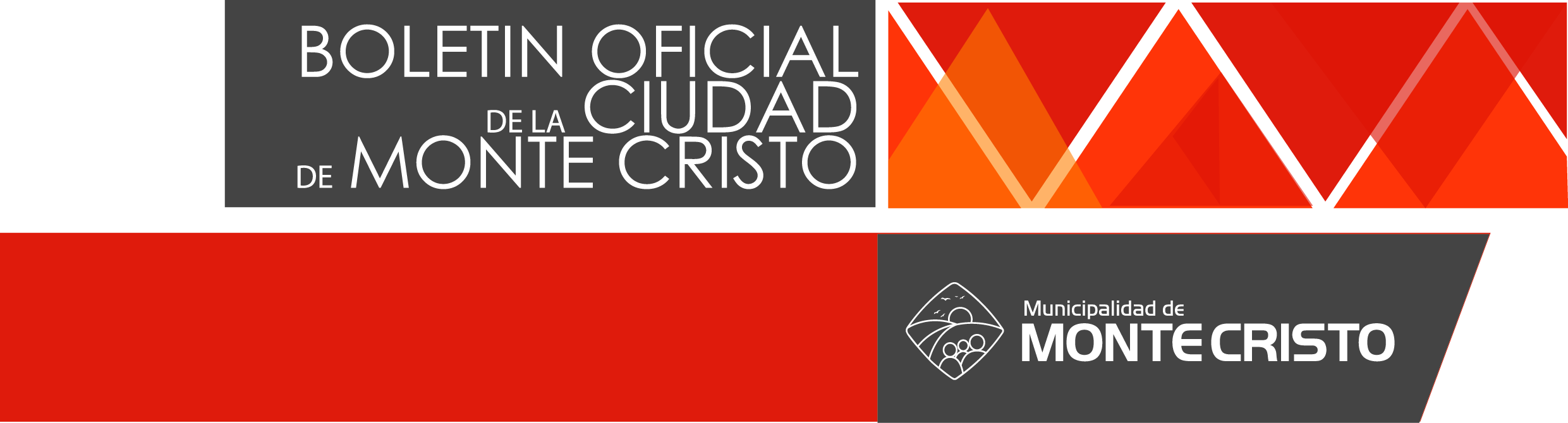 